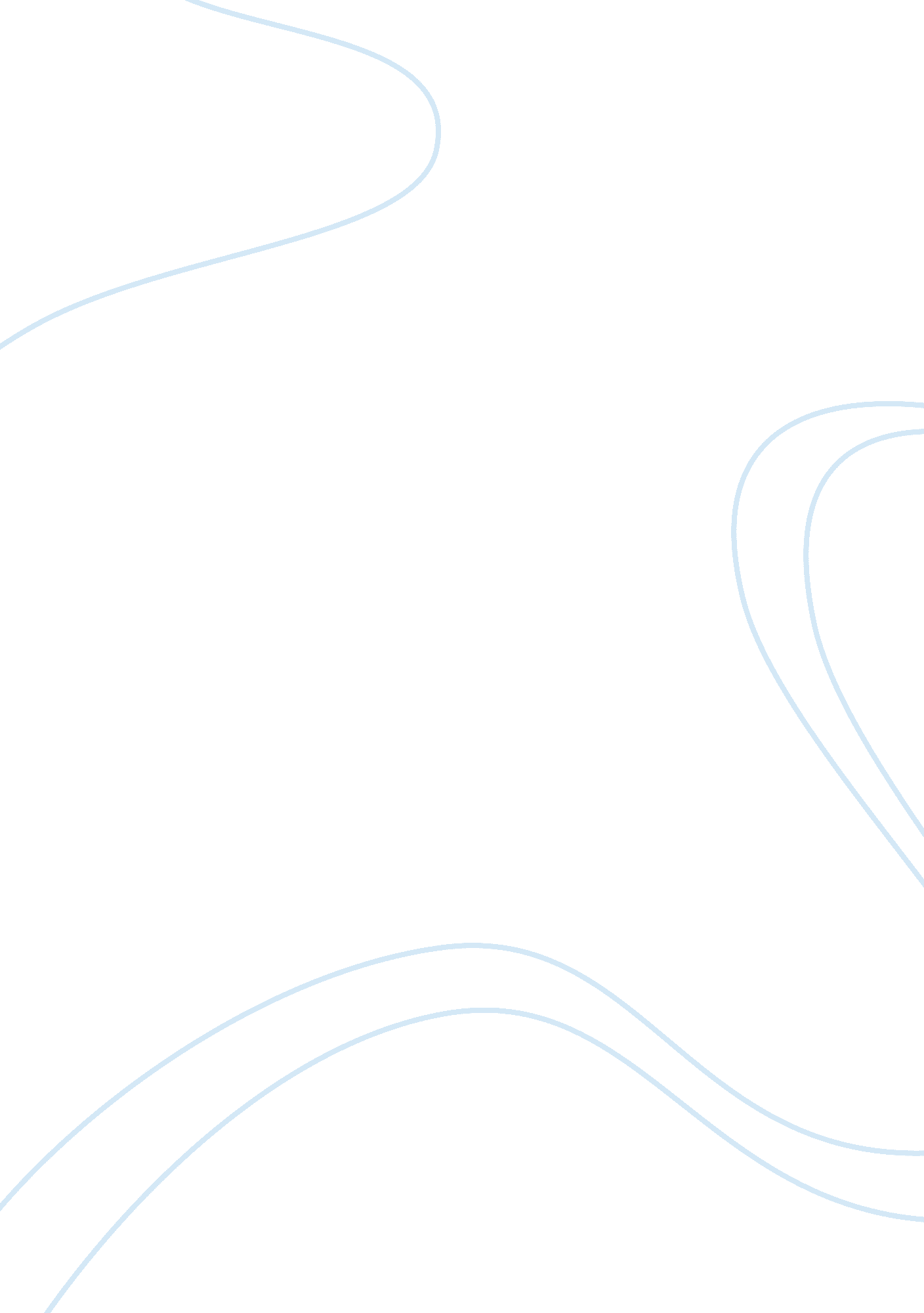 Epic implementation in yale new haven health systemHealth & Medicine, Healthcare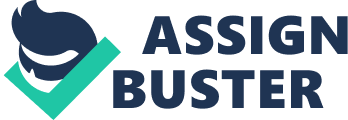 Clinics in Connecticut like Yale New Haven doctor’s facility, Bridgeport Hospital, Greenwich Hospital and numerous more doctor’s facilities which all are working under one Hospital System(Yale New Haven Health System) are resolved to actualize single incorporated framework which co-ordinates every one of the divisions. Beforehand they are utilizing diverse applications for every office like Cerner Clinical Enterprise, Meditech Enterprise, Soft Lab, GE Centricity(Ambulatory), GE Or/Anesthesia, SDK Revenue Cycle and with the utilization of these distinctive sorts of Applications there is an issue of appropriate correspondence among patients and clinicians. An Advisory board of trustees of Yale New Haven wellbeing System thought of having a legitimate Application that arranges the entire Organization. Boss Technological Officer(CTO) Ed Fisher, Chief data officer(CIO)Lisa stump and Clinicians in the association resolved to execute a substantial incorporated framework which interfaces every one of the offices both facility and business applications. The primary adage of executing the New application is keeping up the patient and clinicians relations and enhancing the nature of consideration and simple access to the patient past wellbeing records and their hypersensitivities, ventures infection and other general medicinal history which keeps the regular errors. Epic is the application they will actualize in Yale New Haven Hospital. Normal difficulties that emerge in usage of new framework are institutionalization, selection, social changes and understanding the new application. Epic is most broadly utilized application in United States as per the sources having 275 clients and 230000 HER Physicians and in excess of a million people are having their Health information put away in Epic. This Application manages Patient experience, nature of consideration, chance to streamline, clinical documentation, Data source, Regulatory consistency, Billing income. Epic is likewise utilized by exceptionally presumed doctor’s facilities like, Johns Hopkins pharmaceutical, Cincinnati youngsters’ Medical Center, Stanford Hospital and some more. Epic is the main application that interfaces all the EMR’s. Being a vast application it can’t be utilized in the little centers that having under 50 beds thus, Yale New Haven Hospital began obtaining all the little healing facilities and started the execution. Epic is likewise single coordinated framework that associates both clinical and money related records in a single place. 2010, July Yale consented to arrangement with epic and led a few gatherings with the healing center staff which incorporates each division like front work area staff, Nursing staff, Lab professionals, Diagnosis group, Test revealing group, Medical gear taking care of group, Pharmacies, Doctors they are given Red and Green cards to give their suppositions on the model framework. Epic model arrangement of doctor’s facility is appeared to the every one of the individualsin the gathering, and they solicited them to acknowledge this model from the Epic framework and adjust this outline to their healing center (YNHHS) and requested to make enhancements and offer proposals to the epic group with the goal that they can add the vital changes to the framework which will encourage the Hospital. Showing the Model framework to the end client and getting assessments from the clients assist the Epic group with making the vital changes to the system. Epic execution is done inOutpatient administrations to direct and control the blunders in beginning stage. The grouping is Ambulatory then Specialty care and afterward In-persistent consideration incorporates maternity office, Emergency, and injury and Specialty care, Pharmacy, Diagnosis division, Test detailing, Doctor discussions. Getting all the vital rectifications from the each office the Epic group break down the essential issues and outline the application then that will be given to the wellbeing informaticist thenthe important Reengineering attempts to the Developmental model. This enhanced model is then experiences a few testing to guarantee that the framework is clear with every one of the blunders and last model is finished. Preparing will be given to clients of YNHHS to comprehend the Developed Epic Model framework with the assistance of Epic Health Informaticist under the supervision of Senior Consultant Technician. Having all the vital tests and trainings SME(Subject Matter Experts) gatherings are held to guarantee everything is going according to norms of the Epic. Epic applications Final advance is going live to the healing center framework is called GO-LIVE or BIGG BANG. Procedures for the execution Of Epic as streams Demonstrate room Inquiries and Solutions Confirmation Investigation Outline Reengineering Testing and Training SME(Subject Matter Experts) Meetings Go-Live Optimization Practice Management Association Structure, Governance, Managing Change, Optimizing, Engaging are the key focuses to recollect in actualizing the Epic application. Epic help the doctor’s facilities and in addition patients in enhancing the nature of consideration and appropriate analysis of the infection and exact report for the tests. This System additionally help the incomes of the clinics with single coordinated access to the every other office, E-endorsing. Which means full utilize and nature of patient consideration is accomplished with the best possible use of epic. 